О   проведении    мониторинга готовности    образовательных  организаций    к     реализации рабочих программ воспитанияУважаемый Юрий Николаевич!В ответ на запрос от 31.05.2021 №02-01-81/6066  «О проведении мониторинга готовности образовательных организаций к реализации рабочих программ воспитания»  Муниципальное образование Красноуфимский округ направляет информацию о проведении мониторинга готовности образовательных организаций к реализации рабочих программ  воспитания (далее – мониторинг).Приложение на 5 л. в 1 экз.Глава Муниципального образованияКрасноуфимский округ	              О.В.РяписовСтарцева Татьяна Владимировна,тел.8(34394)5-08-07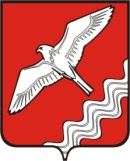 ГЛАВАМУНИЦИПАЛЬНОГО ОБРАЗОВАНИЯКРАСНОУФИМСКИЙ ОКРУГ ул. Советская, . Красноуфимск, Свердловская область, 623300 тел. 8 (34394) 5-03-92, 5-02-59 E-mail: admrn-kruf@mail.ru07.06.2021 №На №02-01-81/6066  от 31.05.2021Министерство образования и молодежной политики Свердловской области Заместителю Министра	Ю.Н.Зеленову